ТЕХНИЧЕСКОЕ ЗАДАНИЕНа изготовление вспомогательной оснастки,  используемой при производстве новой продукции, для корпусов светильника DOMEОбщие положенияПолное и сокращенное наименование Заказчика.Общество с ограниченной ответственностью Информация скрытаКонечная цель получения услуги.Целью выполнения работ являются разработка и изготовление алюминиевой оснастки (формы) для серийного производства корпусов светильника DOME методом ротационного формования из линейного полиэтилена низкой плотности (LLDPE), согласно требованиям чертежа. Объект, на который направлено предоставление услуги.Продукция компанииТребования, предъявляемые к ИсполнителюПеречень основных мероприятий в рамках предоставления услуги.Необходимо изготовить оснастку (форму) для производства корпусов светильников DOME. Форма устанавливается на ротомашину и предназначена для производства изделий из полиэтилена методом ротационного формования пластиков.2.2. Требования к характеристикам результата предоставления услуги (в зависимости от вида услуги – количество, формат, объем, габариты, чертежи, содержание, технические характеристики, физические свойства, период актуальности результата, наличие соответствия ГОСТам и т.п.).- максимальный вес формы 120 кг.- материал формы – алюминиевый сплав, предпочтительно АК12 ГОСТ 1583-93- форма должна иметь одну плоскость разъема, т.е. состоять из двух частей.- толщина стенок формы должна быть не менее 8 мм.- каждая из частей формы должна иметь надежный стального каркас, предназначенный для монтажа формы на ротомашине и соединения всех частей в едино.- допуск смещения по плоскости разъема должен быть не более 0,3 мм- толщина облоя готового изделия должна быть не более 1 мм- допуск смещения по плоскости разъема должен быть не более 0,3 мм- толщина облоя готового изделия должна быть не более 1 мм- форма должна комплектоваться держателями для закладных элементов- формообразующие поверхности формы необходимо подвергнуть дробеструйной обработке стеклянными шариками диаметром 0,7-0,9 мм, для придания готовому изделию матовости.- форма должна быть рассчитана минимум на 7000 формовок- габариты формы не должны превышать размеры, указанные на Эскизе 1.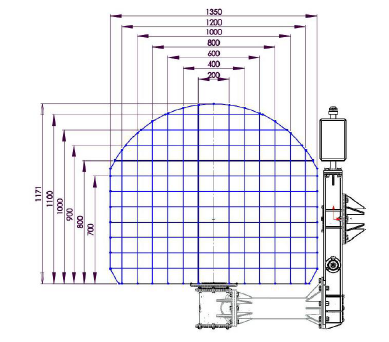 Эскиз 1.- для крепления формы на ротомашине, к каркасу необходимо приварить стальной диск толщиной 16 мм, согласно Эскиза 2.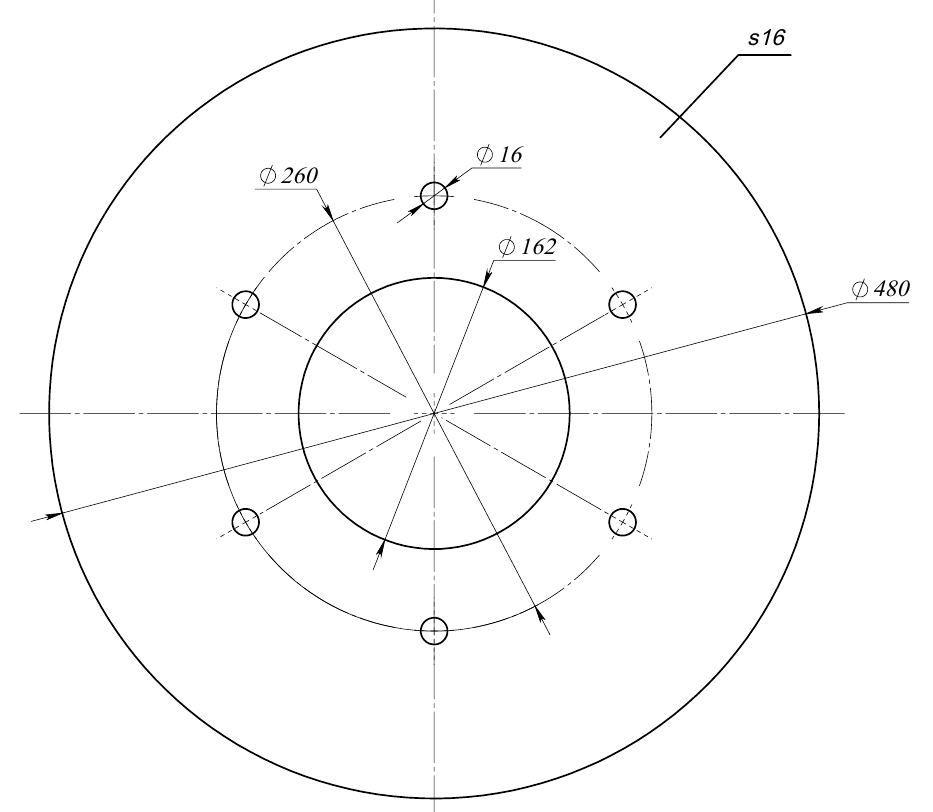 Эскиз 2.2.3. Наличие у Исполнителя разрешительных документов (при необходимости).Не требуется2.4. Наличие у Исполнителя оборудования, инструментов, программного обеспечения и т.д., необходимых для достижения качественного результата услуги (при необходимости).Опыт в выполнении аналогичного вида работ.Предоставляемые Исполнителю Заказчиком документы и материалыЧертеж готового изделия: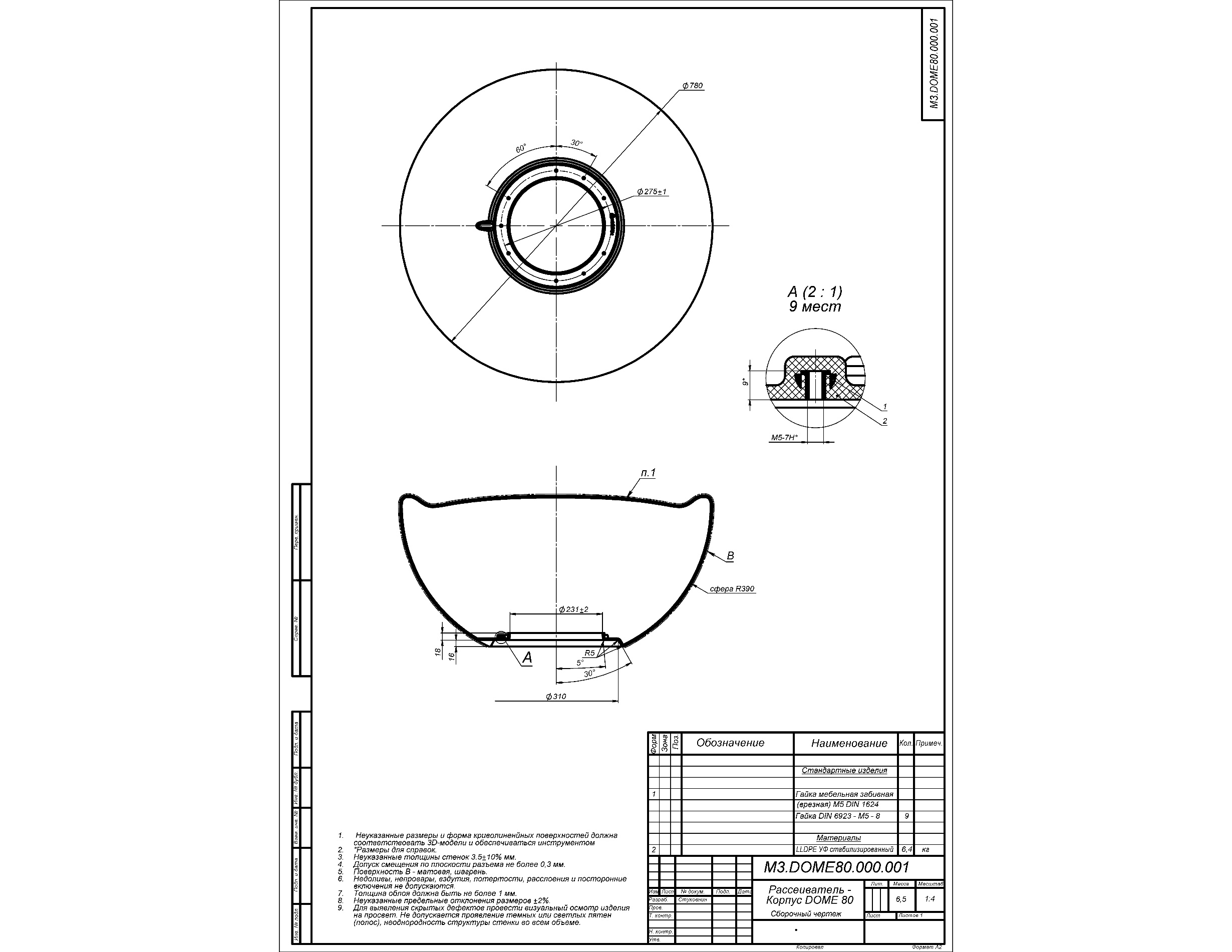 Состав и содержание мероприятийЗаполнение данной таблицы является основой к формированию Календарного планаи является обязательным5.Требования к результатам работКонечным результатом предоставления услуги является изготовленная, в соответствии с техническим заданием, оснастка для производства новой продукции.По окончании выполнения мероприятий, связанных с предоставлением услуги, Исполнитель предает Заказчику изготовленную оснастку. Также, в качестве приложений к акту сдачи - приемки услуги, отчет о выполнении работ на бумажном носителе.№ п/пНаименование мероприятияПериод выполнения (указывается количество календарных дней с даты подписания Договора)Форма результата1Изготовление оснастки40 днейОбразец готового изделия, изготовленная формаОтчет